CONVOCATORIA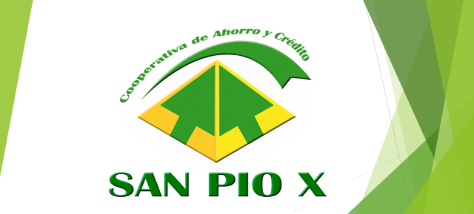 BASES PARA EL PUESTO DE 2 ASESORES  DE CRÉDITOSTitulado y/o Bachiller en Economía, Administración, Contabilidad y/o carreras afines con experiencia en el cargo.Experiencia mínima de 01 año como asesores de créditos o en labores similares.Conocimientos del sector Micro-financiero.Brevete de moto lineal (opcional).Buen nivel de comunicación, empático orientado a metas y objetivos.Conocimientos en computación a nivel usuario.No tener antecedentes policiales, judiciales, ni penales, ni antecedentes crediticios negativos en el sistema financiero.Horario a tiempo completo, Bono por productividad,  más Movilidad.Las personas  que cumplan con los requisitos deberán presentar Curriculum Vitae documentado, con foto actual, en  EL JR. AMAZONAS N° 1000,  en la Oficina de Secretaria de Gerencia 2° piso, hasta el viernes 13 de marzo  (6.00 pm)  o enviarlo al correo: joseph.tello@coopacsanpiox.com.peCajamarca, 09 de marzo del 2020LA GERENCIA.